РОССИЙСКАЯ ФЕДЕРАЦИЯСвердловская областьДУМА  ПЫШМИНСКОГО  ГОРОДСКОГО  ОКРУГА(6 созыв, 11 заседание)Р Е Ш Е Н И Еот  27 июня 2018 г.   №  70                                п.г.т. ПышмаО внесении изменений в решение Думы Пышминского городского округа от 28.11.2012 № 370 «Об утверждении Положения о порядке определения размера арендной платы, порядке, условиях и сроках внесения арендной платы за земельные участки, находящиеся в муниципальной собственности Пышминского городского округа»      В целях приведения Положения о порядке определения размера арендной платы, порядке, условиях и сроках внесения арендной платы ставок арендной платы  за земельные участки, находящиеся в муниципальной собственности Пышминского городского округа, утвержденного решением Думы Пышминского городского округа от 28.11.2012 № 370  «Об утверждении Положения о порядке определения размера арендной платы, порядке, условиях и сроках внесения арендной платы, ставок арендной платы  за земельные участки, находящиеся в муниципальной собственности Пышминского городского округа», руководствуясь  Земельным кодексом Российской Федерации, статьей 3.1 Федерального закона от 25 октября 2001 года № 137-ФЗ «О введении в действие Земельного кодекса Российской Федерации»,  Федеральным законом от 06.10.2003 №131-ФЗ «Об общих принципах организации местного самоуправления в Российской Федерации», в соответствие с решением Думы Пышминского городского округа от 28.11.2012 № 370 «Об утверждении Положения о порядке определения размера арендной платы, порядке, условиях и сроках внесения арендной платы за земельные участки, находящиеся в муниципальной собственности Пышминского городского округа», с внесенными изменениями  решением Думы Пышминского городского округа от 28.04.2017 № 288 «О внесении изменений в решение Думы Пышминского городского округа от 28.11.2012 № 370 «Об утверждении Положения о порядке определения размера арендной платы, порядке, условиях и сроках внесения арендной платы за земельные участки, находящиеся в муниципальной собственности Пышминского городского округа»,  Уставом Пышминского городского округа,  Дума Пышминского городского округа  РЕШИЛА:Пункты 56, 57 приложения № 2 к решению Думы Пышминского городского округа от 28.11.2012 № 370 «Об утверждении Положения о порядке определения размера арендной платы, порядке, условиях и сроках внесения арендной платы, ставок арендной платы  за земельные участки, находящиеся в муниципальной собственности Пышминского городского округа», с изменениями, внесенными решением Думы Пышминского городского округа от 28.04.2017 № 288,    изложить  в новой редакции:3. Настоящее Решение вступает в силу с момента его опубликования.4. Опубликовать настоящее Решение в газете «Пышминские вести»,  разместить на сайте Пышминского городского округа «пышминский-го.рф».56.Земельные участки, предназначенные для размещения     железнодорожных путей не общего пользования, автомобильных дорог,   искусственно созданных внутренних водных путей,     причалов, пристаней, полос отвода железных дорог не общего пользования и   автомобильных дорог, водных путей, трубопроводов,   воздушных линий электропередачи  конструктивных  элементов и сооружений, объектов, необходимых   для эксплуатации, содержания, строительства,  реконструкции, ремонта, развития наземных и  подземных зданий, сооружений, устройств транспорта и  энергетики; объектов космической деятельности,  военных объектов <10>                                 0,3      57.Земельные участки под  автовокзалами и станциями, речными портами, причалами, пристанями                                            2,5      Председатель ДумыПышминского городского округа__________________ А.В. АртамоновГлаваПышминского городского округа    __________________ В.В.Соколов 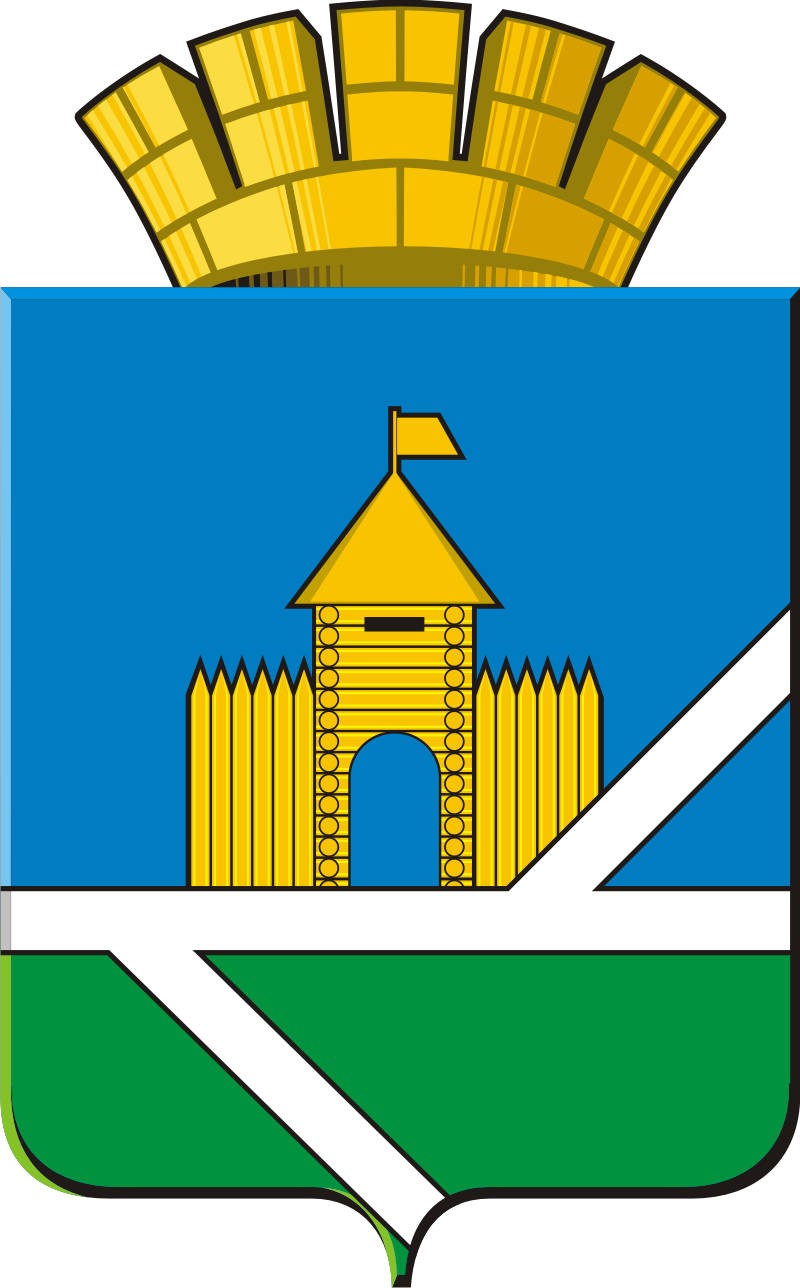 